Փաթեթ 31․ Հաշվի՛ր, թե քանի եռանկյուն կա այս պատկերում։ պատ 9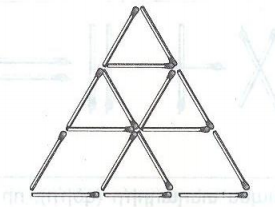 2․ Փակագծերն այնպես տեղադրի՛ր, որ ճիշտ հավասարություն ստացվի։ 7x9+12:3-2=233․ Լրացրո՛ւ աղյուսակը4․ Լրացրո՛ւ աղյուսակը5․ Ուղղի վրա հավասար հեռավորությամբ 30 կետ է նշված։ Հարևան կետերի հեռավորությունը 5սմ է։ Որքա՞ն է ծայրակետերի հեռավորությունը։  1506․ Ըստ գծագրի հաշվի՛ր երկու տակառների տարողությունները։ 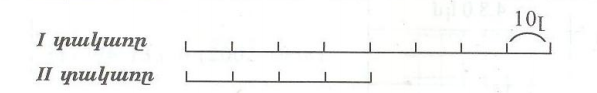 1-ինը 80լ2-րդը 40լ 7․ Քանի՞ րոպեում 1-ից 51 թվերը հերթականությամբ կգտնես։ 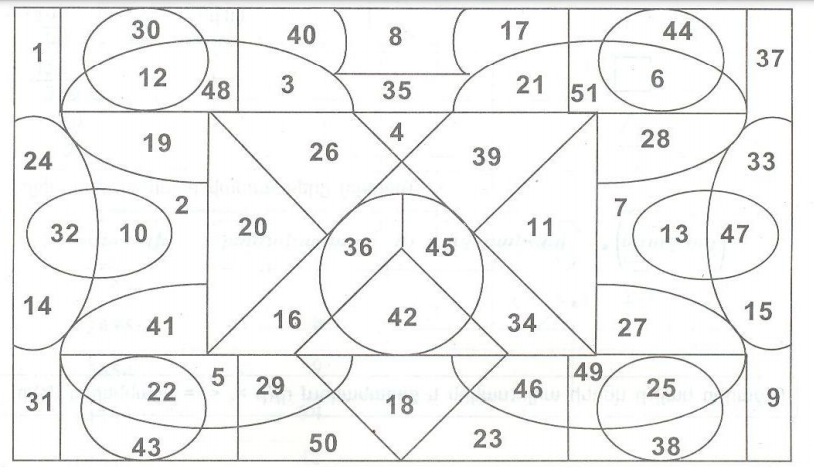 1լ նավթ 850գ5լ նավթ4250գ190լ նավթ166100գ 13լ նավթ1150գ1լ սնդիկ 13600գ5լ սնդիկ68000190լ սնդիկ258400013լ սնդիկ176800